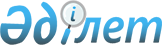 О внесении изменений в решение Райымбекского районного маслихата от 21 декабря 2013 года № 22-117 "О районном бюджете Райымбекского района на 2014-2016 годы"Решение Райымбекского районного маслихата Алматинской области от 15 октября 2014 года № 36-186. Зарегистрировано Департаментом юстиции Алматинской области 24 октября 2014 года № 2883      Примечание РЦПИ:

      В тексте документа сохранена пунктуация и орфография оригинала.

      В соответствии с пунктом 4 статьи 106 Бюджетного Кодекса Республики Казахстан от 4 декабря 2008 года, подпунктом 1) пункта 1 статьи 6 Закона Республики Казахстан от 23 января 2001 года "О местном государственном управлении и самоуправлении в Республике Казахстан" Райымбекский районный маслихат РЕШИЛ:



      1. Внести в решение Райымбекского районного маслихата от 21декабря 2013 года № 22-117 "О районном бюджете Райымбекского района на 2014-2016 годы" (зарегистрированного в Реестре государственной регистрации нормативных правовых актов 31 декабря 2013 года № 2551, опубликованного в районной газете "Хантанири" от 11 января 2014 года № 2 (7804), в решение Райымбекского районного маслихата от 10 февраля 2014 года № 24-127 "О внесении изменений в решение Райымбекского районного маслихата от 21 декабря 2013 года № 22-117 "О районном бюджете Райымбекского района на 2014-2016 годы" (зарегистрированного в Реестре государственной регистрации нормативных правовых актов 19 февраля 2014 года № 2585, опубликованного в районной газете "Хантанири" от 1 марта 2014 года № 9 (7811), в решение Райымбекского районного маслихата от 04 апреля 2014 года № 28-144 "О внесении изменений в решение Райымбекского районного маслихата от 21 декабря 2013 года № 22-117 "О районном бюджете Райымбекского района на 2014-2016 годы" (зарегистрированного в Реестре государственной регистрации нормативных правовых актов 14 апреля 2014 года № 2654, опубликованного в районной газете "Хантанири" от 26 апреля 2014 года № 16 (7818), в решение Райымбекского районного маслихата от 05 мая 2014 года № 30-152 "О внесении изменений в решение Райымбекского районного маслихата от 21 декабря 2013 года № 22-117 "О районном бюджете Райымбекского района на 2014-2016 годы" (зарегистрированного в Реестре государственной регистрации нормативных правовых актов 19 мая 2014 года № 2720, опубликованного в районной газете "Хантанири" от 04 июня 2014 года № 21 (7823), в решение Райымбекского районного маслихата от 06 августа 2014 года № 34-176 "О внесении изменений в решение Райымбекского районного маслихата от 21 декабря 2013 года № 22-117 "О районном бюджете Райымбекского района на 2014-2016 годы" (зарегистрированного в Реестре государственной регистрации нормативных правовых актов 15 августа 2014 года № 2825, опубликованного в районной газете "Хантанири" от 25 августа 2014 года № 32 (7834) следующие изменения:



      пункт 1 указанного решения изложить в новой редакции:

      1. Утвердить районный бюджет Райымбекского района на 2014-2016 годы согласно приложениям 1, 2 и 3 соответственно, в том числе на 2014 год в следующих объемах:

      1) доходы 6353635 тысяч тенге, в том числе:

      налоговые поступления 159006 тысяч тенге;

      неналоговые поступления 22552 тысяч тенге;

      поступления от продажи основного капитала 7773 тысяч тенге;

      поступления трансфертов 6164304 тысяч тенге, в том числе:

      целевые текущие трансферты 1267015 тысяч тенге;

      целевые трансферты на развитие 1171034 тысяч тенге;

      субвенции 3711755 тысяч тенге;

      2) затраты 6372524 тысяч тенге;

      3) чистое бюджетное кредитование 61915 тысяч тенге, в том числе:

      бюджетные кредиты 82336 тысяч тенге;

      погашение бюджетных кредитов 20421 тысяч тенге;

      4) сальдо по операциям с финансовыми активами 0 тенге;

      5) дефицит (профицит) бюджета (-) 80804 тысяч тенге;

      6) финансирование дефицита (использование профицита) бюджета 80804 тысяч тенге.



      2. Приложение 1 к указанному решению изложить в новой редакции согласно приложению 1 к настоящему решению.



      3. Контроль за исполнением настоящего решения возложить на постоянную комиссию районного маслихата "По местному самоуправлению, социальному и экономическому развитию, бюджету, торговле, оказанию бытовых услуг, развитию малого и среднего предпринимательства, туризму".



      4. Настоящее решение вводится в действие с 1 января 2014 года.      Председатель сессии

      районного маслихата                        К. Бошугулов      Секретарь районного

      маслихата                                  Е. Кудабаев

Приложение 1

к решению Райымбекского районного

маслихата от 15 октября 2014 года

за № 36-186 "О внесении изменений

в решение Райымбекского районного

маслихата от 21 декабря 2013 года

за № 22-117 "О районном бюджете

Райымбекского района на 2014-2016 годы"Приложение 1

утвержденное решением Райымбекского

районного маслихата от 21 декабря

2013 года за № 22-117 "О районном

бюджете Райымбекского района на

2014-2016 годы 

Районный бюджет Райымбекского района на 2014 год
					© 2012. РГП на ПХВ «Институт законодательства и правовой информации Республики Казахстан» Министерства юстиции Республики Казахстан
				КатегорияКатегорияКатегорияКатегорияСумма

(тысяч

тенге)КлассКлассСумма

(тысяч

тенге)ПодклассПодклассСумма

(тысяч

тенге)НаименованиеСумма

(тысяч

тенге)І. Доходы63536351Налоговые поступления15900604Hалоги на собственность1340231Hалоги на имущество390513Земельный налог109364Hалог на транспортные средства786745Единый земельный налог536205Внутренние налоги на товары, работы и услуги180962Акцизы33623Поступления за использование природных и

других ресурсов100654Сборы за ведение предпринимательской и

профессиональной деятельности46615Налог на игорный бизнес808Обязательные платежи, взимаемые за

совершение юридически значимых действий и

(или) выдачу документов уполномоченными на

то государственными органами или

должностными лицами68871Государственная пошлина68872Неналоговые поступления2255201Доходы от государственной собственности14555Доходы от аренды имущества, находящегося в

государственной собственности145504Штрафы, пени, санкции, взыскания, налагаемые

государственными учреждениями,

финансируемыми из государственного бюджета,

а также содержащимися и финансируемыми из

бюджета (сметы расходов) Национального Банка

Республики Казахстан90001Штрафы, пени, санкции, взыскания, налагаемые

государственными учреждениями,

финансируемыми из государственного бюджета,

а также содержащимися и финансируемыми из

бюджета (сметы расходов) Национального Банка

Республики Казахстан, за исключением

поступлений от организаций нефтяного

сектора900006Прочие неналоговые поступления120971Прочие неналоговые поступления120973Поступления от продажи основного капитала777301Продажа государственного имущества,

закрепленного за государственными

учреждениями2001Продажа государственного имущества,

закрепленного за государственными

учреждениями20003Продажа земли и нематериальных активов75731Продажа земли75734Поступления трансфертов 616430402Трансферты из вышестоящих органов

государственного управления61643042Трансферты из областного бюджета6164304Функциональная группаФункциональная группаФункциональная группаФункциональная группаФункциональная группаСумма

(тысяч

тенге)Функциональная подгруппа Функциональная подгруппа Функциональная подгруппа Функциональная подгруппа Сумма

(тысяч

тенге)Администратор бюджетной программыАдминистратор бюджетной программыАдминистратор бюджетной программыСумма

(тысяч

тенге)ПрограммаПрограммаСумма

(тысяч

тенге)НаименованиеСумма

(тысяч

тенге)ІІ. Затраты637252401Государственные услуги общего характера4442821Представительные, исполнительные и другие органы, выполняющие общие функции государственного управления406011112Аппарат маслихата района (города областного

значения)20725001Услуги по обеспечению деятельности

маслихата района (города областного

значения)20185003Капитальные расходы государственного органа540122Аппарат акима района (города областного

значения)79310001Услуги по обеспечению деятельности акима

района (города областного значения)74670003Капитальные расходы государственного органа4640123Аппарат акима района в городе, города

районного значения, поселка, села,

сельского округа305976001Услуги по обеспечению деятельности акима

района в городе, города районного значения,

поселка, села, сельского округа302336022Капитальные расходы государственного органа36402Финансовая деятельность15925452Отдел финансов района (города областного

значения)15925001Услуги по реализации государственной

политики в области исполнения бюджета

района (города областного значения) и

управления коммунальной собственностью

района (города областного значения)14313003Проведение оценки имущества в целях

налогообложения830010Приватизация, управление коммунальным

имуществом, постприватизационная

деятельность и регулирование споров,

связанных с этим642018Капитальные расходы государственного органа1405Планирование и статистическая деятельность22346453Отдел экономики и бюджетного планирования

района (города областного значения)22346001Услуги по реализации государственной

политики в области формирования и развития

экономической политики, системы

государственного планирования и управления

района (города областного значения)15875004Капитальные расходы государственного органа647102Оборона17761Военные нужды1776122Аппарат акима района (города областного

значения)1776005Мероприятия в рамках исполнения всеобщей

воинской обязанности177603Общественный порядок, безопасность,

правовая, судебная, уголовно-исполнительная

деятельность13289Прочие услуги в области общественного

порядка и безопасности1328485Отдел пассажирского транспорта и

автомобильных дорог района (города

областного значения)1328021Обеспечение безопасности дорожного

движения в населенных пунктах132804Образование37624311Дошкольное воспитание и обучение206570464Отдел образования района (города областного

значения)206570009Обеспечение деятельности организаций

дошкольного воспитания и обучения22261040Реализация государственного

образовательного заказа в дошкольных

организациях образования1843092Начальное, основное среднее и общее

среднее образование3130003464Отдел образования района (города областного

значения)3130003003Общеобразовательное обучение3076323006Дополнительное образование для детей536804Техническое и профессиональное,

послесреднее образование35428464Отдел образования района (города

областного значения)35428018Организация профессионального обучения354289Прочие услуги в области образования390430464Отдел образования района (города

областного значения)385430001Услуги по реализации государственной

политики на местном уровне в области

образования12213004Информатизация системы образования в

государственных учреждениях образования

района (города областного значения)1431005Приобретение и доставка учебников,

учебно-методических комплексов для

государственных учреждений образования

района (города областного значения)43137012Капитальные расходы государственного органа2340015Ежемесячные выплаты денежных средств

опекунам (попечителям) на содержание

ребенка - сироты (детей-сирот), и ребенка

(детей), оставшегося без попечения

родителей16455067Капитальные расходы подведомственных

государственных учреждений и организаций309854467Отдел строительства района (города

областного значения)5000037Строительство и реконструкция объектов

образования500006Социальная помощь и социальное обеспечение2687502Социальная помощь240451451Отдел занятости и социальных программ

района (города областного значения)240451002Программа занятости28533004Оказание социальной помощи на приобретение

топлива специалистам здравоохранения,

образования, социального обеспечения,

культуры, спорта и ветеринарии в сельской

местности в соответствии с

законодательством Республики Казахстан31576005Государственная адресная социальная помощь25501006Оказание жилищной помощи21058007Социальная помощь отдельным категориям

нуждающихся граждан по решениям местных

представительных органов8564010Материальное обеспечение детей-инвалидов,

воспитывающихся и обучающихся на дому2510014Оказание социальной помощи нуждающимся

гражданам на дому31911016Государственные пособия на детей до 18 лет77719017Обеспечение нуждающихся инвалидов

обязательными гигиеническими средствами и

предоставление услуг специалистами

жестового языка, индивидуальными

помощниками в соответствии с индивидуальной

программой реабилитации инвалида130799Прочие услуги в области социальной помощи

и социального обеспечения28299451Отдел занятости и социальных программ

района (города областного значения)28299001Услуги по реализации государственной

политики на местном уровне в области

обеспечения занятости и реализации

социальных программ для населения23725011Оплата услуг по зачислению, выплате и

доставке пособий и других социальных выплат2535021Капитальные расходы государственного органа1340050Реализация Плана мероприятий по обеспечению

прав и улучшению качества жизни инвалидов69907Жилищно-коммунальное хозяйство12337371Жилищное хозяйство171144123Аппарат акима района в городе, города

районного значения, поселка, села,

сельского округа4470027Ремонт и благоустройство объектов в рамках

развития городов и сельских населенных

пунктов по Дорожной карте занятости 20204470467Отдел строительства района (города

областного значения)144061003Проектирование, строительство и (или)

приобретение жилья коммунального жилищного

фонда98433004Проектирование, развитие, обустройство и

(или) приобретение инженерно-

коммуникационной инфраструктуры45628485Отдел пассажирского транспорта и

автомобильных дорог района (города

областного значения)10452004Ремонт и благоустройство объектов в рамках

развития городов и сельских населенных

пунктов по Дорожной карте занятости 202010452487Отдел жилищно-коммунального хозяйства и

жилищной инспекции района (города

областного значения)12161001Услуги по реализации государственной

политики на местном уровне в области

жилищно-коммунального хозяйства и

жилищного фонда8521003Капитальные расходы государственного органа140005Организация сохранения государственного

жилищного фонда35002Коммунальное хозяйство1029973487Отдел жилищно-коммунального хозяйства и

жилищной инспекции района (города

областного значения)1029973016Функционирование системы водоснабжения и

водоотведения8000467058Развитие системы водоснабжения и

водоотведения в сельских населенных пунктах10219733Благоустройство населенных пунктов32620123Аппарат акима района в городе, города

районного значения, поселка, села,

сельского округа31008008Освещение улиц в населенных пунктах18223009Обеспечение санитарии населенных пунктов3145011Благоустройство и озеленение населенных

пунктов9640487Отдел жилищно-коммунального хозяйства и

жилищной инспекции района (города

областного значения)1612487030Благоустройство и озеленение населенных

пунктов161208Культура, спорт, туризм и информационное

пространство2841471Деятельность в области культуры93440455Отдел культуры и развития языков района

(города областного значения)93440003Поддержка культурно-досуговой работы934402Спорт 10006465Отдел физической культуры и спорта района

(города областного значения)10006001Услуги по реализации государственной

политики на местном уровне в сфере

физической культуры и спорта4873004Капитальные расходы государственного органа140006Проведение спортивных соревнований на

районном (города областного значения)

уровне3122007Подготовка и участие членов сборных команд

района (города областного значения) по

различным видам спорта на областных

спортивных соревнованиях18713Информационное пространство29002455Отдел культуры и развития языков района

(города областного значения)29002006Функционирование районных (городских)

библиотек28181007Развитие государственного языка и других

языков народа Казахстана8219Прочие услуги по организации культуры,

спорта, туризма и информационного

пространства151699455Отдел культуры и развития языков района

(города областного значения)133584001Услуги по реализации государственной

политики на местном уровне в области

развития языков и культуры5057010Капитальные расходы государственного органа140032Капитальные расходы подведомственных

государственных учреждений и организаций128387456Отдел внутренней политики района (города

областного значения)18115001Услуги по реализации государственной

политики на местном уровне в области

информации, укрепления государственности и

формирования социального оптимизма граждан17975006Капитальные расходы государственного органа14010Сельское, водное, лесное, рыбное хозяйство,

особо охраняемые природные территории,

охрана окружающей среды и животного мира,

земельные отношения2564041Сельское хозяйство65346453Отдел экономики и бюджетного планирования

района (города областного значения)15421099Реализация мер по оказанию социальной

поддержки специалистов15421462Отдел сельского хозяйства района (города

областного значения)14492001Услуги по реализации государственной

политики на местном уровне в сфере

сельского хозяйства14352006Капитальные расходы государственного органа140473Отдел ветеринарии района (города областного

значения)35433001Услуги по реализации государственной

политики на местном уровне в сфере

ветеринарии 6598003Капитальные расходы государственного органа140006Организация санитарного убоя больных

животных3692007Организация отлова и уничтожения бродячих

собак и кошек1000008Возмещение владельцам стоимости изымаемых

и уничтожаемых больных животных, продуктов

и сырья животного происхождения19924009Проведение ветеринарных мероприятий по

энзоотическим болезням животных40796Земельные отношения9723463Отдел земельных отношений района (города

областного значения)9723001Услуги по реализации государственной

политики в области регулирования земельных

отношений на территории района (города

областного значения)9583007Капитальные расходы государственного органа1409Прочие услуги в области сельского, водного,

лесного, рыбного хозяйства, охраны

окружающей среды и земельных отношений181335473Отдел ветеринарии района (города областного

значения)181335011Проведение противоэпизоотических

мероприятий18133511Промышленность, архитектурная,

градостроительная и строительная

деятельность134082Архитектурная, градостроительная и

строительная деятельность13408467Отдел строительства района (города

областного значения)6121001Услуги по реализации государственной

политики на местном уровне в области

строительства5981017Капитальные расходы государственного органа140468Отдел архитектуры и градостроительства

района (города областного значения)7287001Услуги по реализации государственной

политики в области архитектуры и

градостроительства на местном уровне7147004Капитальные расходы государственного органа14012Транспорт и коммуникации230751Автомобильный транспорт17970123Аппарат акима района в городе, города

районного значения, поселка, села,

сельского округа14970013Обеспечение функционирования автомобильных

дорог в городах районного значения,

поселках, селах, сельских округах14970485Отдел пассажирского транспорта и

автомобильных дорог района (города

областного значения)3000023Обеспечение функционирования автомобильных

дорог30009Прочие услуги в сфере транспорта и

коммуникаций5105485Отдел пассажирского транспорта и

автомобильных дорог района (города

областного значения)5105001Услуги по реализации государственной

политики на местном уровне в области

пассажирского транспорта и автомобильных

дорог4965003Капитальные расходы государственного органа14013Прочие820013Поддержка предпринимательской деятельности

и защита конкуренции7629469Отдел предпринимательства района (города

областного значения)7629001Услуги по реализации государственной

политики на местном уровне в области

развития предпринимательства7489004Капитальные расходы государственного органа1409Прочие74372123Аппарат акима района в городе, города

районного значения, поселка, села,

сельского округа29692040Реализация мер по содействию экономическому

развитию регионов в рамках Программы

"Развитие регионов"29692464Отдел образования района (города областного

значения)32228041Реализация мер по содействию экономическому

развитию регионов в рамках Программы

"Развитие регионов"32228473Отдел ветеринарии района (города областного

значения)9991040Реализация мер по содействию экономическому

развитию регионов в рамках Программы

"Развитие регионов"9991452Отдел финансов района (города областного

значения)2461012Резерв местного исполнительного органа

района (города областного значения)246115Трансферты11851Трансферты1185452Отдел финансов района (города областного

значения)1185006Возврат неиспользованных

(недоиспользованных) целевых трансфертов1185ІІІ. Чистое бюджетное кредитование61915Бюджетные кредиты8233610Сельское, водное, лесное, рыбное хозяйство,

особо охраняемые природные территории,

охрана окружающей среды и животного мира,

земельные отношения823361Сельское хозяйство82336453Отдел экономики и бюджетного планирования

района (города областного значения)82336006Бюджетные кредиты для реализации мер

социальной поддержки специалистов82336КатегорияКатегорияКатегорияКатегорияСумма

(тысяч

тенге)КлассКлассНаименованиеСумма

(тысяч

тенге)ПодклассПодклассСумма

(тысяч

тенге)Погашение бюджетных кредитов204215Погашение бюджетных кредитов2042101Погашение бюджетных кредитов204211Погашение бюджетных кредитов, выданных из

государственного бюджета20421Функциональная группаФункциональная группаФункциональная группаФункциональная группаФункциональная группаСумма

(тысяч

тенге)Функциональная подгруппа НаименованиеФункциональная подгруппа НаименованиеФункциональная подгруппа НаименованиеФункциональная подгруппа НаименованиеСумма

(тысяч

тенге)Администратор бюджетной программыАдминистратор бюджетной программыАдминистратор бюджетной программыСумма

(тысяч

тенге)ПрограммаПрограммаСумма

(тысяч

тенге)IV.Сальдо по операциям с финансовыми

активами0КатегорияКатегорияКатегорияКатегорияКатегорияСумма

(тысяч

тенге)КлассКлассКлассНаименованиеСумма

(тысяч

тенге)ПодклассПодклассПодклассСумма

(тысяч

тенге)V.Дефицит (профицит) бюджета-80804VI.Финансирование дефицита (использование

профицита) бюджета808047Поступления займов8233601Внутренние государственные займы823362Договоры займа823368Используемые остатки бюджетных средств1889001Остатки бюджетных средств188901Свободные остатки бюджетных средств18890Функциональная группаФункциональная группаФункциональная группаФункциональная группаФункциональная группаСумма

(тысяч

тенге)Функциональная подгруппа НаименованиеФункциональная подгруппа НаименованиеФункциональная подгруппа НаименованиеФункциональная подгруппа НаименованиеСумма

(тысяч

тенге)Администратор бюджетной программыАдминистратор бюджетной программыАдминистратор бюджетной программыСумма

(тысяч

тенге)ПрограммаПрограммаСумма

(тысяч

тенге)16Погашение займов204221Погашение займов20422452Отдел финансов района (города областного

значения)20422008Погашение долга местного исполнительного

органа перед вышестоящим бюджетом20421021Возврат неиспользованных бюджетных

кредитов, выданных из местного бюджета1